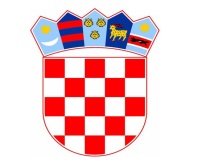 REPUBLIKA HRVATSKAHRVATSKA VATROGASNA ZAJEDNICADOKUMENTACIJA O NABAVIJavno prikupljanje ponudaizmjenaEVIDENCIJSKI BROJ NABAVE:001-23 JDNPREDMET NABAVE:Avionske karteZagreb, 29. ožujak 2023.OPĆI PODACI:Naziv i sjedište naručitelja, OIB, broj telefona, broj telefaksa, internetskastranica, te adresa elektroničke pošteREPUBLIKA HRVATSKAHRVATSKA VATROGASNA ZAJEDNICASkraćeni naziv: HVZSelska cesta 90a, 10000 Zagreb, HrvatskaOIB: 08474627795Telefon: 01/3689 160Telefaks: 01/3025 026Internetska adresa: www.hvz.hr Adresa elektroničke pošte: hvz@hvz.hr Osoba ili služba zadužena za kontaktJasna Jugec, dipl. ing.Telefon: 01/2752 557Adresa elektroničke pošte: jasna.jugec@hvz.hrEvidencijski broj nabave001-23 JDNVrsta postupka jednostavne nabaveJavno prikupljanje ponuda objavom na internetskim stranicama NaručiteljaProcijenjena vrijednost nabaveProcijenjena vrijednost nabave je 13.000,00 eura.PODACI O PREDMETU NABAVE:Opis predmeta nabaveAvionske karte            CPV oznaka i naziv: 63515000-2 Usluge putovanja 	Predmet nabave nije podijeljen na grupe.Predmet nabave je pružanje usluge putničke agencije sukladno ovoj dokumentaciji o nabavi, troškovniku i to prema opisu kako slijedi:Tehničke specifikacije Cijena i uvjeti avionskih karata ovise o raspoloživosti broja sjedala, datumima putovanja, duljini boravka i skupini avioprijevoznika.Cijene i uvjete izdavanja karata kreiraju avioprijevoznici uzimajući u obzir razne faktore zbog čega nije moguće unaprijed definirati cijene i uvjete izdavanja karata bez svih točnih informacija o letu.Zbog navedenih razloga u troškovniku je navedena okvirna vrijednost za kupnju avionskih karata. Okvirna vrijednost uključjuje osnovnu cijenu povratne karte ili jednosmjerne karte i pristojbe zračnih luka po osobi.Ponuditelj u troškovnik upisuje svoju ponuđenu jediničnu cijenu naknade za izdavanje avionskih karata (povratnih i jednosmjernih), posebno za letove osvisno o odredištu (RH, EU) za redovne zračne linnije.OBVEZE NARUČITELJA:Zahtjev za narudžbu avionskih karataNakon sklapanja Ugovora za nabavu avionskih karata, naručitelj će avionske karte naručivati sukcesivno za vrijeme trajanja ugovora prema svojim potrebama, pojedinačnim narudžbama, koje će sadržavati potrebne podatke za svako putovanje.Narudžba započinje upitom za rezervaciju avionske karte (koju naručitelj upučuje odabranom ponuditelju), te po zaprimljenom odgovoru odnosno ponudi, završava potvrdom rezervacije od strane naručitelja odnosno otkazom poslova koji se neće realizirati pismenim putem (e-mailom) u okviru uobičajenih otkaznih rokova od 2 dana.Popis osoba koje će Naručitelj zadužiti za obavljanje narudžbi e-mail-om (iznimno telefonom) biti će prilog Ugovora s odabranim ponuditeljem.Naručitelj se obvezuje na vrijeme dostavljati upite za rezervaciju za koje je potrebno osigurati avionske karate sa potrebnim podacima o putovanju:  - ime i prezime putnika ili broj putnika,   - mjesto polaska putovanja (polazište) i mjesto dolaska (odredište)   - termin putovanja, datum i sat do kada je potrebno doći na odredište u oba smjera  - mjesto povratka ukoliko je drugačije od polazišta  - podatke o veličini prtljage, ručna i/ili predana (ukoliko ju naručitelj traži)  - promjena datuma putovanja (ukoliko ga naručitelj traži) -  otkaz karte uključen u cijenu (ukoliko ga naručitelj traži)   Za upit rezervacije avionske karte naručitelj dostavlja popunjen obrazac Prilog 1.Za slučaj grupnih rezervacija (minimalni broj putnika u grupi je 10, navodi se broj putnika bez navođenja imena i prezimena) odobrava se depozit u iznosu od 50% pri čemu će se do roka za plaćanje depozita dostaviti imena i prezimena putnika. Depozit je nepovratan. Promjena imena i prezimena prije izdavanja bez penala/nakon izdavanja sa penalima.Za upit grupne rezervacije avionske karte naručitelj dostavlja popunjen obrazac Prilog 2.OBVEZE ODABRANOG PONUDITELJA:Izrada ponude za avionske karteNakon sklapanja Ugovora Ponuditelj je dužan na svakoj pojedinačnoj ponudi za avionske karte iskazati jediničnu cijenu za svaku stavku, ukupnu cijenu bez PDV-a, iznos PDV-a te ukupan iznos ponude s PDV-om, sukladno troškovniku.U cijenu avionske karte uključene su pristojbe u zračnim lukama i naknade za izdavanje karte. Pristojbe u zračnim lukama su promjenjive i obračunavaju se po važećoj valuti na dan izdavanja karte. Cijena avionske karte ovisi o raspoloživosti slobodnih mjesta na letu u trenutku rezervacije odnosno kupnje avionske karte.Agencijska naknadaNaknada turističke agencije iskazuje se za pojedinu uslugu izdavanja avionskih karata, a ne za cijenu karata.Agencijska naknada se naplaćuje po dokumentu, rezervaciji ili izvršenoj usluzi.Preračun cijena stranih valuta u EUR-e vrši se po srednjem tečaju HNB-a na dan dostave ponuda.Ponuditelj se obvezuje:- dostaviti odgovor na upit za rezervaciju e-mailom istog dana kad je zaprimljen upit- odgovor na upit za rezervaciju obavezno sadržava ponudu najpovoljnijeg leta avionom – ekonomska klasa, kada je moguće direktni, prilikom presjedanja s optimalnim čekanjem s cijenom povratne (ili jednosmjerne karte ako je traženo) sa ručnom prtljagom (i/ili predanom prtljagom ako je traženo )a bez promjene datuma i bez mogućnosti otkazivanja  karte (osim ako isto nije posebno zatraženo).  Ponuda sadrži  uvjete:- storna odnosno do kada se karta može otkazeti- promjene datuma putovanja odnosno do kada se rezervacija može promjeniti.Ukoliko je moguće za traženu destinaciju  i termin putovanja   ponudit  će se više  letova.- dostaviti elektronske aviokarte s voucherom do kraja dana kada je rezervacija potvrđena a najkasnije 2 radna dana prije putovanja- u slučaju potrebe promjene napravljenih rezervacija, odmah obavijestiti Naručitelja i zatražiti njegovu suglasnost- osigurati rezervaciju avionske karte- za svaku avionsku kartu na e-računu  navesti: cijenu, ime i prezime osobe, datum leta, avio prijevoznika, relaciju i broj avio karte.Količina predmeta nabaveKoličina predmeta nabave je okvirna i razvidna iz priloženog Troškovnika.Naručitelj je u predmetnom postupku odredio okvirne količine predmeta nabave, s obzirom da se točne destinacije putovanja ne mogu unaprijed odrediti i podložne su promjenama. Troškovnik Troškovnik predmeta nabave nalazi se u prilogu ove dokumentacije o nabavi.Mjesto izvršenja predmeta nabaveMjesto izvršenja predmeta nabave su destinacije koje će Naručitelj odrediti prilikom upita za rezervaciju sukladno opisu iz točke 2.2. Dokumentacije o nabavi.Rok početka i završetka izvršenja ugovoraOdabrani ponuditelj se obvezuje predmet nabave izvršiti u roku od 12 mjeseci od dana obostranog potpisa ugovora.Za vrijeme ugovora naručivanje će se vršiti sukcesivno temeljem pisanih narudžbi sukladno opisu iz točke 2.2. Dokumentacija o nabavi.OSNOVE ZA ISKLJUČENJE PONUDITELJAObavezne osnove za isključenje gospodarskog subjektaNaručitelj će isključiti ponuditelja iz postupka jednostavne nabave ako utvrdi da gospodarski subjekt nije ispunio obveze plaćanja dospjelih poreznih obveza i obveza za mirovinsko i zdravstveno osiguranje:u Republici Hrvatskoj, ako gospodarski subjekt ima poslovni nastan u Republici Hrvatskoj, iliu Republici Hrvatskoj ili u državi poslovnog nastana gospodarskog subjekta, ako gospodarski subjekt nema poslovni nastan u Republici Hrvatskoj.Iznimno, Naručitelj neće isključiti gospodarskog subjekta iz postupka jednostavne nabave ako mu sukladno posebnom propisu plaćanje obveza nije dopušteno ili mu je odobrena odgoda plaćanja.Za potrebe utvrđivanja navedenog, gospodarski subjekt u ponudi dostavlja potvrdu porezne uprave ili drugog nadležnog tijela u državi poslovnog nastana gospodarskog subjekta. Potvrda ne smije biti starija od trideset dana od početka postupka jednostavne nabave, a kojom dokazuje udovoljavanje ovom uvjetu.Ako se u državi poslovnog nastana gospodarskog subjekta, odnosno državi čiji je osoba državljanin ne izdaju gore navedeni dokumenti, gospodarski subjekt dostavlja izjavu pod prisegom ili, ako izjava pod prisegom prema pravu dotične države ne postoji, izjavu davatelja s ovjerenim potpisom kod nadležne sudske ili upravne vlasti, javnog bilježnika ili strukovnog ili trgovinskog tijela u državi poslovnog nastana gospodarskog subjekta, odnosno državi čiji je osoba državljanin.KRITERIJI ZA ODABIR GOSPODARSKOG SUBJEKTA (uvjeti sposobnosti ponuditelja)Gospodarski subjekt u ovom postupku jednostavne nabave mora dokazati sljedeće:Sposobnost za obavljanje profesionalne djelatnosti Ponuditelj mora dokazati: upis u sudski, obrtni, strukovni ili drugi odgovarajući registar u državi njegova poslovnog nastana.Za potrebe utvrđivanja navedenog, gospodarski subjekt u ponudi dostavlja izvadak iz sudskog, obrtnog ili drugog odgovarajućeg registra koji se vodi u državi članici njegova poslovnog nastana.Ovlaštenje ili članstvo u određenoj organizaciji kako bi se mogla izvršiti usluga u 	državi poslovnog nastana gospodarskog subjekta- Neprimjenjuje seGospodarski subjekt mora posjedovati određeno ovlaštenje ili biti član određene organizacije za potrebe obavljanja djelatnosti pružanja usluge turističke agencije kako bi mogao izvršiti predmetnu uslugu.Napomene:- gore navedenim ovlaštenjima i članstvima svoju sposobnost za obavaljanje profesionalne djelatnosti obavezno dokazuje ponuditelj koji ima poslovni nastan u Republici HrvatskojZa potrebe utvrđivanja navedenog, gospodarski subjekt u ponudi dostavlja:- Rješenje ureda državne uprave u županiji,  odnosno upravnog tijela Grada Zagreba nadležnog za poslove turizma prema sjedištu, odnosno mjestu poslovnice, odnosno poslovnog prostora turističke agencije kojim se utvrđuje da ispunjava uvjete za pružanje usluge turističke agencije sukladno Zakonu o pružanju usluga turizma (Narodne novine broj 68/07, 88/10, 30/14 i 152/14) iliPODACI O PONUDISadržaj i način izradePonuditelj se pri izradi ponude mora pridržavati zahtjeva i uvjeta iz ove Dokumentacije o nabavi. Propisani tekst Dokumentacije o nabavi ne smije se mijenjati i nadopunjavati. U roku za dostavu ponude ponuditelj može izmijeniti svoju ponudu, nadopuniti je ili od nje odustati. Ponuda se ne može mijenjati ili povući nakon isteka roka za dostavu ponuda.Ponuda mora sadržavati sljedeće:Popunjen Ponudbeni list – Obrazac PL-1,Popunjen Troškovnik – Obrazac PL-2,Dokumenti kojima se dokazuje da ne postoje osnove za isključenje,Dokumenti kojima se dokazuju kriteriji za odabir gospodarskog subjekta (uvjeti sposobnosti ponuditelja),Način i rok dostave ponudePonude se dostavljaju isključivo elektroničkim sredstvima komunikacije na e-mail: marina.pucketic@hvz.hr	Rok za dostavu ponuda je: 31. ožujka 2023. do 12:00 sati Način određivanja cijene ponudecijena ponude izražava se brojkamacijena ponude i jedinične cijene su nepromjenjive za cijelo vrijeme trajanja ugovorau cijenu ponude bez poreza na dodanu vrijednost moraju biti uračunati svi troškovi i popusti te naručitelj neće prihvatiti bilo kakva naknadna potraživanja od strane ponuditeljacijenu ponude potrebno je prikazati na način da se iskaže redom: cijena ponude bez PDV-a, iznos PDV-a te cijena ponude sa PDV-omcijena ponude iskazuje se na Ponudbenom listu (Obrazac PL-1) i Troškovniku (Obrazac PL-2)  koji se nalaze u prilogu Dokumentacije o nabaviAko ponuditelj nije u sustavu PDV-a ili je predmet nabave oslobođen PDV-a, u ponudbenom listu i troškovniku, na mjesto predviđeno za upis cijene ponude s PDV-om, upisuje se isti iznos kao što je upisan na mjestu predviđenom za upis cijene ponude bez PDV-a, a mjesto predviđeno za upis iznosa PDV-a ostavlja se prazno.Valuta ponudePonuditelj izražava cijenu ponude u EUR.Kriterij za odabir ponudeKriterij za odabir ponude je ekonomski najpovoljnija ponuda (ENP).Kriterij odabira i njihov relevantni značaj prikazani su u tablici u nastavku.Kriterij za odabir ekonomski najpovoljnije ponude i njihov relevantni značaj:Ukupan broj bodova daje zbroj dobivenih bodova za navedena tri kriterija te ponuda s najviše dobivenih bodova je ekonomski najpovoljnija ponuda, odnosnoENP=max (K1 + K2)Napomena: Ako su dvije ili više valjanih ponuda jednako rangirane prema kriteriju za odabir ponude, Naručitelj će odabrati ponudu koja je zaprimljena ranije.CIJENA PONUDE (K1)Cijena ponude (maksimum 90 bodova)Ponuda s najniže ponuđenom cijenom dobiva 90 bodova, a ostale ponude se boduju prema formuli:=(Ymin/Yp) x 90Pri čemu su:Yp – cijena iz promatrane ponudeYmin – najniža ponuđena cijena ponudaUKUPAN BROJ PRODANIH ZRAKOPLOVNIH KARATA U 2022. GODINI (K2)Ukupan broj prodanih zrakoplovnih karata u 2022. godini (maksimum 10 bodova).Ponuda s najviše prodanih zrakoplovnih karata u 2022. godini dobiva 10 bodova, a ostale ponude se boduju prema formuli:=(Yp/Ymax) x 10Pri čemu su:Ymax – ponuda s najviše prodanih zrakoplovnih karata u 2022.Yp – ukupan broj prodanih zrakoplovnih karata u 2022. iz promatrane ponude.Za dokazivanje broja prodanih zrakoplovnih karata gospodarski subjekti dostavljaju yearly sales and ticket issues – agents – izvještaj od IATE iz kojeg je razvidan ukupan broj prodanih zrakoplovnih karata u 2022. godini.Ukoliko Ponuditelj uz ponudu ne priloži izvještaj od IATE Naručitelj će bodovati navedeni kriterij s nula (0) bodova.Jezik i pismo na kojem se izrađuju ponuda ili njezin dioPonuda se izrađuje na hrvatskom jeziku i latiničnom pismu. Sva ostala dokumentacija koja se prilaže uz ponudu mora biti također na hrvatskom jeziku. Iznimno dio popratne dokumentacije može biti i na drugom jeziku, ali se u tom slučaju obvezno prilaže i prijevod ovlaštenog sudskog tumača za jezik s kojeg je prijevod izvršen.Rok valjanosti ponudeRok valjanosti ponuda je 60 (šezdeset) dana od dana isteka roka za dostavu ponuda.Na zahtjev Naručitelja, ponuditelj može produžiti rok valjanosti svoje ponude.OSTALE ODREDBEDatum, vrijeme i mjesto otvaranja ponudaOtvaranje ponuda nije javno.Datum: 31. ožujka 2023.Vrijeme: 12:00 hMjesto: Ksaverska cesta 109, 10000 ZagrebRok za donošenje odluke o odabiru ili poništenju postupkaRok za donošenje odluke o odabiru/poništenju je 30 dana od dana isteka roka za dostavu ponude.Naručitelj zadržava pravo poništiti ovaj postupak jednostavne nabave u bilo kojem trenutku, odnosno ne odabrati niti jednu ponudu, a sve bez ikakvih obveza ili naknada bilo koje vrste prema ponuditeljima.Rok, način i uvjeti plaćanjaNaručitelj će avionske karte platiti u roku od 30 dana od dana zaprimanja ispravnog e-računa. Za grupne rezervacije odobrava se avansno plaćanje odnosno depozit u iznosu od 50%. Depozit je nepovratan.Pojašnjenje i upotpunjavanje dokumenata i informacija, provjera ponuditeljaPo potrebi, ako su informacije ili dokumentacija koje je trebao dostaviti gospodarski subjekt nepotpuni ili pogrešni ili se takvima čine ili ako nedostaju određeni dokumenti, javni naručitelj može, poštujući načela jednakog tretmana i transparentnosti, zahtijevati od gospodarskih subjekata da dopune, razjasne, upotpune ili dostave nužne informacije ili dokumentaciju u primjerenom roku.Izjavljivanje žalbe Sukladno članku 12. stavku 1. Zakona o javnoj nabavi („Narodne novine“, broj 120/16, 144/22), za nabavu roba i usluga manju od 26.540,00 eura bez PDV, odnosno 66.360,00 eura za nabavu radova, nije obvezno provoditi postupke javne nabave propisane Zakonom o javnoj nabavi. Za ove vrijednosti nabave provodi se postupak jednostavne nabave, sukladno Uputi o provedbi postupaka jednostavne nabave, koju je propisao Naručitelj. Stoga se na ovaj postupak jednostavne nabave ne primjenjuje niti jedan postupak pravne zaštite pred Državnom komisijom za kontrolu postupaka javne nabave.Protiv Odluke o odabiru/poništenju nije dopuštena žalba niti se može uložiti prigovor te nema roka mirovanja za sklapanje ugovora odnosno izdavanje narudžbenice.PRILOGObrazac PL-1 Ponudbeni list (1 stranica)Obrazac PL-2 Troškovnik (1 stranica) Prilog 1 - Upit za rezervacijuPrilog 2 – Upit za grupnu rezervaciju Redni brojKriterijBroj bodova1.Cijena ponude (K1)902.Ukupan broj prodanih zrakoplovnih karata u 2022. godini (K2)10Maksimalni broj bodova100Redni brojKriterijBroj bodova1.Cijena ponude (K1)90Maksimalni broj bodova90Redni brojKriterijBroj bodova1.Ukupan broj prodanih zrakoplovnih karata u 2022. godini (K2)10Maksimalni broj bodova10